Положение о распределении стимулирующей части фонда оплаты труда между педагогическими работниками муниципального  бюджетного образовательного учреждения – детский сад комбинированного вида «Теремок», реализующего общеобразовательную программу дошкольного образования 1.Общие положения1.1. Настоящее положение регламентирует порядок материального стимулирования педагогических работников муниципального бюджетного  образовательного учреждения – детский сад комбинированного вида «Теремок», реализующего общеобразовательную программу дошкольного образования  (далее - детский сад), осуществляемого в целях усиления их заинтересованности в проявлении творческой активности и инициативы при решении актуальных задач модернизации образования, создании современных условий для успешной реализации образовательной программы детского сада, достижения оптимального качества образовательных результатов.1.2. Настоящее Положение отражает критерии и показатели качества и результативности их труда, лежащие в основе определения размера стимулирующих надбавок, порядка их расчета и выплаты.1.3. Положение учитывает виды, условия, размеры и порядок выплат стимулирующего, поощрительного характера, которые учреждение определяет самостоятельно. Установление выплат стимулирующего характера производится с учетом показателей результатов труда, мнения профсоюзного комитета и органа государственно-общественного управления.1.4. Стимулирующие выплаты осуществляются в пределах стимулирующей части фонда оплаты труда.1.5. Стимулирующие выплаты устанавливаются   ежеквартально на срок 3 месяца (с 1 января по 31 марта, с 1 апреля по30 июня, с 1 июля по 30 сентября, с 1 октября по 31 декабря).1.6. Выплаты стимулирующего характера не выплачиваются:          - при наличии обоснованных обращений, родителей, сотрудников по                                   поводу конфликтных ситуаций;          - при невыполнении в полном объеме должностных обязанностей;          - при наличии дисциплинарных замечаний (выговоров).В данных случаях приказом по учреждению отменяется премирование  работника на определенный срок.1.7. Выплаты  стимулирующего характера  не выплачиваются  педагогическим работникам – внешним совместителям. 1.8. Стимулирующие выплаты максимальными размерами не ограничиваются.2. Критерии оценки результативностипрофессиональной деятельности педагогических работников (воспитателей, музыкальных руководителей,    педагогов-психологов, учителей-логопедов)3. Порядок премирования.3.1. Размеры,  порядок и условия осуществления стимулирующих выплат определяются локальным актом учреждения и коллективным договором. 3.2. Выплаты устанавливаются на основании проведенных результатов мониторинга профессиональной деятельности педагогического работника  по итогам отчетного периода.3.3.Основанием для оценки результативности и качества профессиональной деятельности педагогических работников служит оценочный лист.3.4.Оценочный лист - способ фиксирования, накопления и оценки результатов деятельности педагогических работников, один из современных инструментов отслеживания его профессионального роста, предназначенный для систематизации накопленного опыта, определения направления развития, объективной оценки его компетентности. Оценочный лист педагогических работников - индивидуальные сведения, где зафиксированы его личные профессиональные достижения в образовательной деятельности, результаты обучения, воспитания и развития его воспитанников, вклад педагога в развитие системы образования за определенный период времени.3.5. Оценочный лист в электронном виде или на бумажных носителях заполняется работником самостоятельно в соответствии с логикой отражения результатов его профессиональной деятельности на основе утверждаемых настоящим положением критериев и содержит самооценку его труда.3.6. Для проведения объективной внешней оценки результативности и качества профессиональной деятельности педагогического работника на основе его оценочного листа приказом руководителя создаётся экспертная комиссия, состоящая из представителей администрации учреждения, родительского комитета, попечительского совета, профсоюзного комитета.3.7. Руководитель   учреждения представляет в экспертный совет аналитическую информацию о показателях деятельности работников, являющихся основанием для их премирования.3.8. Педагогические Работники передают в экспертную комиссию оценочные листы, содержащие самооценку показателей результативности и качества их деятельности.3.9.  Педагогические работники имеют право присутствовать на заседании экспертной комиссии.3.10.Экспертная комиссия проводит на основе представленных оценочных листов оценку результативности и качества деятельности педагогических работников за отчётный период в соответствии с критериями, представленными в данном положении.3.11. Результаты экспертной комиссии оформляются в баллах за каждый показатель результативности педагогического сотрудника за отчётный период.3.12. Оценочный лист, завершающийся итоговым баллом, доводится для ознакомления под роспись педагогическому работнику. 3.13. Результатом  работы экспертной комиссии является  сводный оценочный лист педагогических  работников.3.14. На основании сводного оценочного листа экспертная комиссия учреждения выносит решение об определении «стоимости» 1 балла, для чего сумма средств стимулирующей части фонда оплаты труда делится на общее количество баллов, которое набрали работники. Расчет персональной надбавки работника осуществляется  путем умножения «стоимости» одного балла на количество баллов, которое набрал работник.3.15. Решения комиссии принимаются на основе открытого голосования путём подсчёта простого большинства голосов при условии присутствия не менее половины членов  комиссии.3.16. Результаты работы экспертной комиссии оформляются протоколами. Протоколы передаются руководителю учреждения.  3.17. Стимулирующие выплаты устанавливаются  в абсолютном значении (в рублях) и  осуществляются помесячно в виде премий. На основании решения экспертной комиссии  руководитель учреждения издает приказ «О премировании». Приказ доводится до сведения педагогических работников в недельный срок.Утверждено на собраниитрудового коллектива от 6.02.2013 годаПротокол №1Утверждаю Заведующий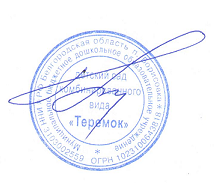  МБДОУ – д/с «Теремок»                                 _______________Рудась Н.Э.Приказ №15 от 06.02.2013г.Категория педагогических работниковКритерииБаллыИзмерителиСтарший воспитательКачественное выполнение плана внутреннего контролядо 5 балловАнализ выполнения плана внутреннего контроляСтарший воспитательВысокий уровень мониторинга образовательного и воспитательного  процессадо 5 балловАнализ справокСтарший воспитательКачественная организация работы органов, участвующих в управлении Учреждением (методический совет, педагогический совет, родительский комитет и т.д.)до 5 балловАнализ документации (протоколы заседания методического совета, педагогического совета)Старший воспитательВысокий уровень организации аттестации педагогических работников учреждения.до 7 балловПо результатам  проведения аттестацииСтарший воспитательУчастие в конференциях, семинарах, конкурсах профессионального мастерства:- муниципальный уровень;- региональный уровень;- федеральный уровень2 балла3 балла5 балловПриказы по результатамСтарший воспитательПубликация научно-практической деятельности в средствах массовой информации:- муниципальный уровень;- региональный уровень;- федеральный уровень2 балла3 балла5 балловНаличие печатных работСтарший воспитательСотрудничество с другими учреждениями (школы, музеи и т.д.)до 5 балловАнализ  выполнения плана мероприятий о совместной деятельностиСтарший воспитательКачественная подготовка учебно-воспитательного процесса к новому учебному годудо 5 баллов По результатам приёмки ДОУ к новому учебному годуСтарший воспитательПодготовка и участие ДОУ в конкурсах:- муниципальный уровень;- региональный уровень;- федеральный уровень2 балла3 балла5 балловПриказы по результатамСтарший воспитательПодготовка педагогических работников к конкурсам:5 балловПриказы по результатамИсполнительская дисциплинаДо 5 балловАнализ  предоставления информации Наличие  персонального сайта5 балловПо фактуВоспитатель Посещаемость детей в группе не ниже:70-79%80-89%90-100%5 балла10 баллов15  балловТабель учета посещаемостиВоспитатель Отсутствие заболеваемости  в группеСнижение заболеваемости10 баллов5 балловМониторинг заболеваемостиВоспитатель Отсутствие жалоб родителей; положительные отзывы родителей5 баллов5 балловПо фактуВоспитатель Сложность контингента:- возрастная трудность (маленькие дети)- дети разного возраста5 баллов5 балловПо приказуВоспитатель Подготовка и проведение мероприятий:-  участие воспитателя в праздниках;- развлечения;-тематические недели;до 5 балловПриказыСправкиВоспитатель Использование в образовательном процессе здоровьесберегающих технологий:- тематические занятия о здоровом образе жизни;- соблюдение режима дня;-  закаливание;- профилактика простудных заболеванийпо 2 баллаПриказы СправкиВоспитатель Организация игрового пространства:- разнообразие игровых зон и эстетичность их оформления;- наполняемость игровых зон в соответствии с тематическим планированием;от 3 до 5  балловПриказы СправкиВоспитатель Организация  работы с родителями:- информационные уголки;- использование разнообразных форм работы;от 3 до 5  балловПриказыСправкиВоспитатель Результативность участия  воспитанников в конкурсах, фестивалях, творческих выставках и т.д.: заочные конкурсыочные конкурсы:творческие:- уровень ДОУ- муниципальный уровень- региональный уровеньнаучно-познавательные:- уровень ДОУ- муниципальный уровень- региональный уровень(До 20 баллов)2 балла2 балла3 балла5 баллов2 балла5 баллов7 балловПриказыГрамотыДипломы Воспитатель Результативность участия  воспитателей  в конкурсах, фестивалях, творческих выставках и т.д.:- уровень ДОУ- муниципальный уровень- региональный уровень1 балла3 баллов5 балловПриказыГрамотыДипломыВоспитатель Методическая работа:выступления на  педсоветах и семинарах; проведение открытых занятий:           - муниципальный уровень           - региональный уровень наличие обобщенного опыта:             - муниципальный уровень;            - региональный уровеньучастие в  районных  МО; наличие печатных работ2 балла3 балла5 баллов3 балла5 баллов3 балла3 баллаПриказыПрограммы семинаровПротоколы Печатные работыУчастие в конкурсе «Воспитатель года» (устанавливается на год)- призёр-  участник10 баллов5 баллов ПриказВладение и использование  информационно-коммуникационных технологий в воспитательно-образовательном процесседо 3  балловПриказы СправкиНаличие персонального сайта5 балловПо фактуИсполнительская дисциплинадо 5 балловМузыкальный руководительКачественная подготовка к утренникам и развлечениямот 5 до 10 балловСправкаМузыкальный руководительПредметно-развивающая среда в музыкальном заледо 7 балловСправкаМузыкальный руководительСложность контингента:- возрастная трудность (маленькие дети)- дети разного возраста5 баллов5 баллов ПриказМузыкальный руководительРезультативность участия  воспитанников в конкурсах, фестивалях и т.д.:- уровень ДОУ- муниципальный уровень- региональный уровень2 балла5 баллов7 балловПриказы по результатамГрамотыДипломыМузыкальный руководительРезультативность участия  музыкального руководителя   в конкурсах, фестивалях и т.д.:- уровень ДОУ- муниципальный уровень- региональный уровеньДо 20 баллов2 балла5 баллов7 балловПриказы по результатамГрамотыДипломыМузыкальный руководительМетодическая работа: выступления на  педсоветах и семинарах;проведение открытых занятий:           - муниципальный уровень           - региональный уровеньналичие обобщенного опыта:             - муниципальный уровень;            - региональный уровень участие в  районных  МО;наличие печатных работ2 балла3 балла5 баллов 3 балла5 баллов  3 балла3 баллаПротоколыПриказыКопии печатных работМузыкальный руководительВладение и использование  информационно-коммуникационных технологий в воспитательно-образовательном процесседо 3  балловАналитическая справкаНаличие персонального сайта5 балловПо фактуИсполнительская дисциплинадо 3 балловУчитель-логопедПоложительная динамика коррекционно-развивающей помощи детям.100% - 20 баллов81-99% - 15 баллов71-80% - 10 баллов60-70% - 5 балловПедагогический консилиумУчитель-логопедРезультативность участия  учителя-логопеда   в конкурсах:- уровень ДОУ- муниципальный уровень- региональный уровень2 балла5 баллов7 балловПриказы по результатамГрамотыДипломыУчитель-логопедМетодическая работа:выступления на  педсоветах и семинарах;проведение открытых занятий:           - муниципальный уровень           - региональный уровень наличие обобщенного опыта:             - муниципальный уровень;            - региональный уровеньучастие в  районных  МО;наличие печатных работ2 балла3 балла5 баллов3 балла5 баллов  3 балла3 баллаПротоколыПриказыКопии  (подлинники) печатных работУчитель-логопедВладение и использование  информационно-коммуникационных технологий в воспитательно-образовательном процесседо 3  балловАналитическая справкаУчитель-логопедУвеличение объёма работыдо 5 балловПриказУчитель-логопедНаличие сайта5 баллов По фактуУчитель-логопедИсполнительская дисциплинадо 3 балловИнструктор по физической культуреПревышение сверх установленных норм плановой наполняемости групп – по средней посещаемости в месяцза 1 ребёнка сверх нормы 3 баллаАнализ посещаемостиИнструктор по физической культуреСложность контингента:- дети с особыми возможностями здоровья- возрастная трудность (маленькие дети)- дети разного возраста5 баллов5 баллов5 балловПриказИнструктор по физической культуреМетодическая работа:выступления на  педсоветах и семинарах;проведение открытых занятий:           - муниципальный уровень           - региональный уровень наличие обобщенного опыта:             - муниципальный уровень;            - региональный уровеньучастие в  районных  МО;наличие печатных работ2 балла3 балла5 баллов3 балла5 баллов3 балла3 баллаПротоколыПриказыКопии (подлинники) печатных работИнструктор по физической культуреРезультативность участия  воспитанников в конкурсах, фестивалях  и т.д.:заочные конкурсы очные конкурсы:- уровень ДОУ- муниципальный уровень- региональный уровень2 балла2 балла5 баллов7 балловПриказы по результатамГрамотыДипломыИнструктор по физической культуреРезультативность участия  инструктора по физической культуре    в конкурсах, соревнованиях- уровень ДОУ- муниципальный уровень- региональный уровень2 балла5 баллов7 балловПриказы по результатамГрамотыДипломыИнструктор по физической культуреВладение и использование  информационно-коммуникационных технологий в воспитательно-образовательном процесседо 3  балловАналитическая справкаИнструктор по физической культуреНаличие сайта5 балловПо фактуИнструктор по физической культуреИсполнительская дисциплинадо 3 балловПедагог-психологПоложительная динамика коррекционно-развивающей помощи детям.100% - 20 баллов81-99% - 15 баллов71-80% - 10 баллов60-70% - 5 балловПедагог-психологРезультативность участия  педагога-психолога   в конкурсах:- уровень ДОУ- муниципальный уровень- региональный уровень2 балла5 баллов7 балловПриказы по результатамГрамотыДипломыПедагог-психологМетодическая работа:выступления на  педсоветах и семинарах; проведение открытых занятий:           - муниципальный уровень           - региональный уровеньналичие обобщенного опыта:             - муниципальный уровень;            - региональный уровеньучастие в  районных  МО;наличие печатных работ;2 балла3 балла5 баллов3 балла5 баллов  3 балла3 баллаПротоколыПриказыКопии печатных работПедагог-психологВладение и использование  информационно-коммуникационных технологий в воспитательно-образовательном процесседо 3  балловАналитическая справкаПедагог-психологУвеличение объёма работыдо 5 балловПриказПедагог-психологНаличие сайта5 баллов По фактуПедагог-психологИсполнительская дисциплинадо 3 баллов